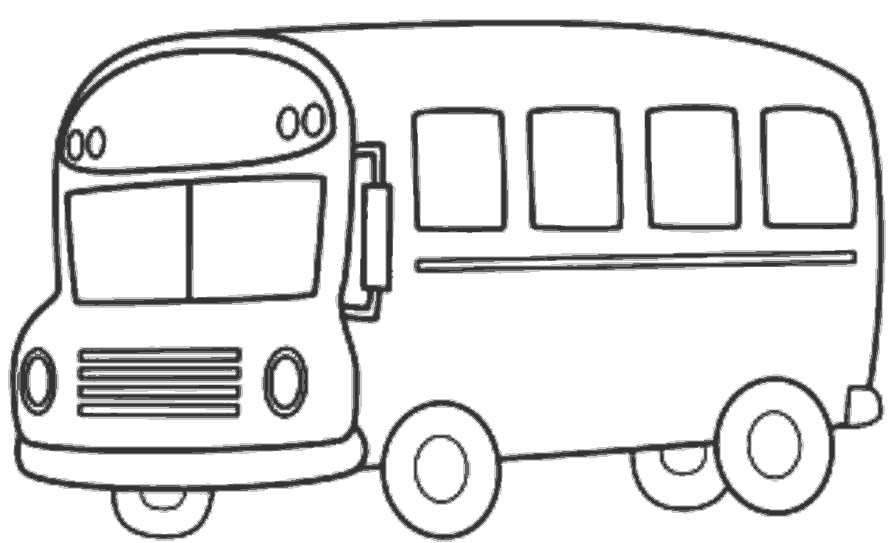 Остановка №1«Универсальный гений всех времен»Остановка №2«Именно в нём воссияло столь сильное усердие, красота»Остановка №3«Он смог создать скульптуру высотой 5,5 метров»